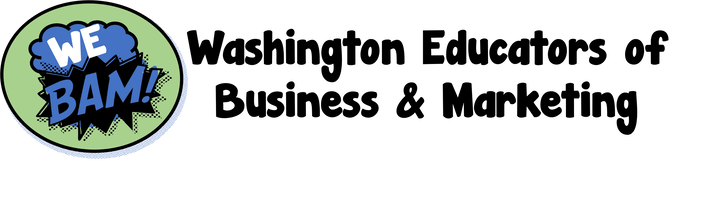 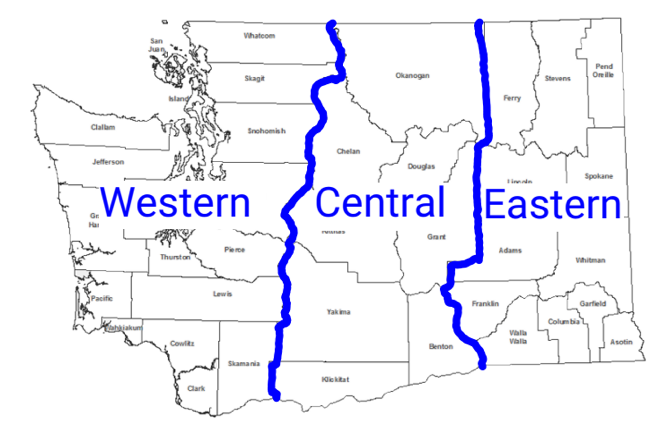 Preferred Mailing Address (select one) Home SchoolLast Name First NameFirst NameMIAddress CityStateZip CodeContact Number Contact Number Email AddressEmail AddressSchool Name School AddressSchool AddressCity StateZip CodeOrganization	(check one)Organization	(check one)Community/Technical College High School/Middle School/Junior HighPost-SecondaryPrivate SchoolSkills CenterPosition	(check one)Position	(check one)AdministratorBusiness ProfessionalTeacherRetired/Student (no fee)Division: (see map below)	(check one)Division: (see map below)	(check one)WesternCentralEasternAdditional InformationAdditional InformationFBLADECADues	Dues	WE-BAM
Professional $35; Student $0; Retired $0NBEANBEA/WBEA Professional $149NBEA/WBEA/ISBE Professional $199NBEA/WBEA Retired $75NBEA/WBEA Student $50WA-ACTE
Professional $75; Retired $35; Student $0ACTE 
Professional $80; Retired $31; Student $0FBLA Professional $35Total EnclosedPlease send form and payment toHeather Gallagher, WE-BAM Membership ChairP.O. Box 729, Goldendale, WA 98620(541) 980.0960; Heather.Gallagher@gsd404.orgFor Official UseDate Received __________	Amount Received __________Check No.  _____________	Amounts Forwarded:	NBEA/WBEA/ISBE	__________	WA-ACTE/ACTE	__________	WA-FBLA	__________Confirmation sent ______________